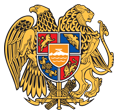 ՀԱՅԱՍՏԱՆԻ ՀԱՆՐԱՊԵՏՈՒԹՅՈՒՆ 
ՍՅՈՒՆԻՔԻ ՄԱՐԶ
ՔԱՋԱՐԱՆԻ  ՀԱՄԱՅՆՔԱՊԵՏԱՐԱՆ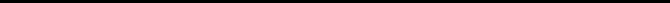 ԱՐՁԱՆԱԳՐՈՒԹՅՈՒՆ N 7
ԱՎԱԳԱՆՈՒ  ԱՐՏԱՀԵՐԹ ՆԻՍՏԻՆիստը սկսվեց ժամը 15:00-ինՀամայնքի ավագանու նիստին ներկա էին ավագանու 8 անդամներ:Բացակա էր` Մերուժան Աթայանը,Արմեն ԱնդրեասյանըՀամայնքի ղեկավարի տեղակալի հրավերով ավագանու նիստին մասնակցում էին  Վահե Գրիգորյանը, Լուսինե Գևորգյանը, Քրիստինե Մարտիրոսյանը, Գարեգին ԳաբրիելյանըՆիստը վարում էր  համայնքի ղեկավարի տեղակալ ՝ Զոհրապ ԱռաքելյանըՆիստը արձանագրում էր Մագաղատ Ավետիսյանը  ՀԱՅԱՍՏԱՆԻ ՀԱՆՐԱՊԵՏՈՒԹՅԱՆ ՍՅՈՒՆԻՔԻ ՄԱՐԶԻ ՔԱՋԱՐԱՆ ՀԱՄԱՅՆՔԻ ԱՎԱԳԱՆՈՒ 2021 ԹՎԱԿԱՆԻ ՆՈՅԵՄԲԵՐԻ 30-Ի ԹԻՎ 07 ԱՐՏԱՀԵՐԹ ՆԻՍՏԻ ՕՐԱԿԱՐԳԸ ՀԱՍՏԱՏԵԼՈՒ ՄԱՍԻՆ          Ղեկավարվելով «Տեղական ինքնակառավարման մասին» Հայաստանի Հանրապետության օրենքի 13-րդհոդվածի 4-րդ մասով և 14-րդ հոդվածով, հիմք ընդունելով համայնքի ղեկավարի առաջարկությունը Հայաստանի Հանրապետության Սյունիքի մարզի Քաջարան համայնքի ավագանին  որոշում Է         Հայաստանի Հանրապետության Սյունիքի մարզի Քաջարան համայնքի վարչական տարածքում հողամասերի նպատակային նշանակության փոփոխության նպատակով Սյունիքի մարզի Քաջարան համայնքի համակցված փաստաթղթում նախատեսվող փոփոխություններին հավանություն տալու մասին։  /Զեկ․Վ․Գրիգորյան/2.     Քաջարան համայնքի Քաջարանց բնակավայրում գտնվող համայնքի սեփականություն հանդիսացող հողամասը հրապարակային սակարկություններով /աճուրդով/ վաճառելու մասին։ /Զեկ․Վ․Գրիգորյան/3.    Քաջարան համայնքի վարչական սահմաններում գտնվող համայնքի սեփականություն հանդիսացող հողամասերը հրապարակային սակարկություններով /աճուրդով/ վաճառելու մասին։ /Զեկ․Վ․Գրիգորյան/4.    Հայաստանի Հանրապետության Սյունիքի մարզի Քաջարան համայնքի սեփականություն հանդիսացող ք. Քաջարան Գայի փողոց թիվ 2/2 հասցեում գտնվող տարածքի վարձակալության պայմանագրում փոփոխություն կատարելու մասին։ /Զեկ․Վ․Գրիգորյան/5.    Հայաստանի Հանրապետության Սյունիքի մարզի Քաջարան համայնքի բյուջեի պահուստային ֆոնդից գումար հատկացնելու մասին։ /Զեկ․Լ․Գևորգյան/6,Հայաստանի Հանրապետության ՍյունիքիմարզիՔաջարանհամայնքիավագանու 2020թ.-ի դեկտեմբերի 22-իթիվ 69-Ն որոշման մեջ փոփոխություն կատարելու մասին: /Զեկ. Լ.Գևորգյան/1․ ՀԱՅԱՍՏԱՆԻ ՀԱՆՐԱՊԵՏՈՒԹՅԱՆ ՍՅՈՒՆԻՔԻ ՄԱՐԶԻ ՔԱՋԱՐԱՆ ՀԱՄԱՅՆՔԻ ՎԱՐՉԱԿԱՆ ՏԱՐԱԾՔՈՒՄ ՀՈՂԱՄԱՍԵՐԻ ՆՊԱՏԱԿԱՅԻՆ ՆՇԱՆԱԿՈՒԹՅԱՆ ՓՈՓՈԽՈՒԹՅԱՆ ՆՊԱՏԱԿՈՎ ՍՅՈՒՆԻՔԻ ՄԱՐԶԻ ՔԱՋԱՐԱՆ ՀԱՄԱՅՆՔԻ ՀԱՄԱԿՑՎԱԾ ՓԱՍՏԱԹՂԹՈՒՄ ՆԱԽԱՏԵՍՎՈՂ ՓՈՓԽՈՒԹՅՈՒՆՆԵՐԻՆ ՀԱՎԱՆՈՒԹՅՈՒՆ ՏԱԼՈՒ ՄԱՍԻՆ Որոշման նախագծին ձեռնպահ քվերակեցին 2 ավագանու անդամներ՝ Դերենիկ Ստեփանյանը և Էրիկ Սաղաթելյանը           Ղեկավարվելով «Տեղական ինքնակառավարման մասին» Հայաստանի Հանրապետության օրենքի 18-րդ հոդվածի 1-ին մասի 29)-րդ կետով, Հայաստանի Հանրապետության Հողային օրենսգրքի 3-րդ հոդվածի 1-ին կետով, համաձայն Հայաստանի Հանրապետության կառավարության 2011 թվականի դեկտեմբերի 29-ի թիվ 1920-Ն որոշման և հաշվի առնելով Քաջարան համայնքի ղեկավարի տեղակալի առաջարկությունը, համայնքի ավագանին որոշում է՝1.     Հավանություն տալ Սյունիք-5 միկրոռեգիոնալ մակարդակի տարածական պլանավորման փաստաթղթերում կատարել փոփոխություն, ըստ որի առաջարկվում է՝ա/ ՀՀ Սյունիքի մարզի Քաջարան համայնքի Կաթնառատ բնակավայրում գտնվող համայնքային սեփականություն հանդիսացող գյուղատնտեսական նշանակության 0,14909 հա այլ հողերից /09-038-1143-0001 կադաստրային ծածկագրից/, գյուղատնտեսական նշանակության 77,72153 հա արոտներից /09-038-0483-0001, 09-038-0484-0001 և 09-038-0485-0001, կադաստրային ծածկագրերից/ փոխադրել արդյունաբերության, ընդերքօգտագործման և այլ արտադրական օբյեկտների նշանակության հողերի կատեգորիա՝ <<ընդերքօգտագործման>> գործառնական նշանակությամբ:բ/ ՀՀ Սյունիքի մարզի Քաջարան համայնքի Կաթնառատ բնակավայրում գտնվող պետական սեփականություն հանդիսացող 15,69365 հա անտառային նշանակության անտառներից /09-038-0712-0001 կադաստրային ծածկագրից/ և 1,1967 հա ջրային նշանակության գետերից /09-038-1141-0001 կադաստրային ծածկագրից/ փոխադրել արդյունաբերության, ընդերքօգտագործման և այլ արտադրական օբյեկտների նշանակության հողերի կատեգորիա՝ <<ընդերքօգտագործման>> գործառնական նշանակությամբ։2.  Համայնքի ղեկավարի տեղակալին` կազմել և օրենսդրությամբ սահմանված կարգով հողերի օգտագործման ժամանակավոր սխեմաների համաձայնեցման միջգերատեսչական հանձնաժողովի քննարկմանը ներկայացնել համապատասխան հողաշինարարական գործը։2․ ՔԱՋԱՐԱՆ ՀԱՄԱՅՆՔԻ ՎԱՐՉԱԿԱՆ ՍԱՀՄԱՆՆԵՐՈՒՄ ԳՏՆՎՈՂ ՀԱՄԱՅՆՔԻ ՍԵՓԱԿԱՆՈՒԹՅՈՒՆ ՀԱՆԴԻՍԱՑՈՂ ՀՈՂԱՄԱՍԵՐԸ ՀՐԱՊԱՐԱԿԱՅԻՆ ՍԱԿԱՐԿՈՒԹՅՈՒՆՆԵՐՈՎ /ԱՃՈՒՐԴՈՎ/ ՎԱՃԱՌԵԼՈՒ ՄԱՍԻՆ        Ղեկավարվելով «Տեղական ինքնակառավարման մասին» Հայաստանի Հանրապետության օրենքի 18-րդ հոդվածի 1-ին մասի 21)-րդ կետով, <<Անշարժ գույքի հարկով հարկման նպատակով անշարժ գույքի շուկայական արժեքին մոտարկված  կադաստրային գնահատման կարգը սահմանելու մասին>> ՀՀ օրենքով,  համաձայն Հայաստանի Հանրապետության Հողային օրենսգրքի 67-րդ հոդվածի, ՀՀ կառավարության 2001 թվականի ապրիլի 12-ի «Պետական և համայնքային սեփականություն հանդիսացող հողամասերի օտարման, կառուցապատման իրավունքի և օգտագործման տրամադրման կարգը հաստատելու մասին» թիվ 286-Ն, 2020 թվականի հունիսի 04-ի թիվ 1023-Ն որոշումների և հաշվի առնելով համայնքի ղեկավարի  տեղակալի առաջարկությունը, համայնքի ավագանին  ՈՐՈՇՈՒՄ Է.1, Համաձայնություն տալ համայնքի ղեկավարի տեղակալի առաջարկությանը և Քաջարան համայնքի վարչական սահմաններում գտնվող հետևյալ հողամասերը հրապարակային սակարկություններով /աճուրդով/ օտարել`ա/ ԼՕՏ1. Քաջարանի համայնք գյուղ Բաբիկավան 3-րդ փ 15/1 հասցեում գտնվող համայնքի սեփականություն հանդիսացող /վկ. 14062021-09-0016/ բնակավայրերի նշանակության բնակելի կառուցապատման 0,04241 հա հողամասը բնակելի տուն կառուցելու նպատակով, մեկնարկային գին սահմանելով 40000 /քառասուն հազար մեկ հարյուր/ ՀՀ դրամ: բ/ ԼՕՏ 2. Քաջարանի համայնք գյուղ Լեռնաձոր 4-րդ թաղամաս 23/1 հասցեում գտնվող համայնքի սեփականություն հանդիսացող /վկ. 14062021-09-0030/ բնակավայրերի նշանակության բնակելի կառուցապատման 0,35 հա հողամասը բնակելի տուն կառուցելու նպատակով, մեկնարկային գին սահմանելով 323400 /երեք հարյուր քսաներեք հազար չորս հարյուր/ ՀՀ դրամ: գ/ ԼՕՏ 3. Քաջարանի համայնք գյուղ Ձագիկավան 1-ին թաղամաս 42/1 հասցեում գտնվող համայնքի սեփականություն հանդիսացող /վկ. 14062021-09-0031/ բնակավայրերի նշանակության բնակելի կառուցապատման 0,14078 հա հողամասը բնակելի տուն կառուցելու նպատակով, մեկնարկային գին սահմանելով 130100 /մեկ հարյուր երեսուն հազար մեկ հարյուր/ ՀՀ դրամ: դ/ ԼՕՏ 4. Քաջարանի համայնք քաղաք Քաջարան Վերին Հանդ թաղամաս թիվ 3 հասցեում գտնվող համայնքի սեփականություն հանդիսացող /վկ. 15072021-09-0011/ բնակավայրերի նշանակության բնակելի կառուցապատման 0,10593 հա հողամասը բնակելի տուն կառուցելու նպատակով, մեկնարկային գին սահմանելով 1294000 /մեկ միլիոն երկու հարյուր իննսունչորս հազար/ ՀՀ դրամ: 2.  Սույն որոշումից բխող գործառույթներն իրականացնել օրենսդրությամբ սահմանված կարգով: 3․ ՔԱՋԱՐԱՆ ՀԱՄԱՅՆՔԻ ՔԱՋԱՐԱՆՑ ԲՆԱԿԱՎԱՅՐՈՒՄ ԳՏՆՎՈՂ ՀԱՄԱՅՆՔԻ ՍԵՓԱԿԱՆՈՒԹՅՈՒՆ ՀԱՆԴԻՍԱՑՈՂ ՀՈՂԱՄԱՍԸ ՀՐԱՊԱՐԱԿԱՅԻՆ ՍԱԿԱՐԿՈՒԹՅՈՒՆՆԵՐՈՎ /ԱՃՈՒՐԴՈՎ/ ՎԱՃԱՌԵԼՈՒ ՄԱՍԻՆ Ղեկավարվելով «Տեղական ինքնակառավարման մասին» Հայաստանի Հանրապետության օրենքի 18-րդ հոդվածի 1-ին մասի 21)-րդ կետով, <<Անշարժ գույքի հարկով հարկման նպատակով անշարժ գույքի շուկայական արժեքին մոտարկված կադաստրային գնահատման կարգը սահմանելու մասին>> ՀՀ օրենքով, համաձայն Հայաստանի Հանրապետության Հողային օրենսգրքի 67-րդ հոդվածի, ՀՀ կառավարության 2001 թվականի ապրիլի 12-ի «Պետական և համայնքային սեփականություն հանդիսացող հողամասերի օտարման, կառուցապատման իրավունքի և օգտագործման տրամադրման կարգը հաստատելու մասին» թիվ 286-Ն, 2020 թվականի հունիսի 04-ի թիվ 1023-Ն որոշումների և հաշվի առնելով համայնքի ղեկավարի տեղակալի առաջարկությունը, համայնքի ավագանին որոշում է.Համաձայնություն տալ համայնքի ղեկավարի տեղակալի առաջարկությանը և Քաջարան համայնքի Քաջարանց բնակավայրում գտնվող հետևյալ հողամասը հրապարակային սակարկություններով /աճուրդով/ օտարել`ա/ ԼՕՏ1. Քաջարանի համայնք գյուղ Քաջարանց 3-րդ փողոց թիվ 168 հասցեում գտնվող համայնքի սեփականություն հանդիսացող /վկ. 08062021-09-0053/ բնակավայրերի նշանակության բնակելի կառուցապատման 0,41776 հա հողամասը բնակելի տուն և օժանդակ շինություններ կառուցելու նպատակով, մեկնարկային գին սահմանելով 593000 /հինգ հարյուր իննսուներեք հազար/ ՀՀ դրամ:2.Սույն որոշումից բխող գործառույթներն իրականացնել օրենսդրությամբ սահմանված կարգով:4․ ՀԱՅԱՍՏԱՆԻ ՀԱՆՐԱՊԵՏՈՒԹՅԱՆ ՍՅՈՒՆԻՔԻ ՄԱՐԶԻ ՔԱՋԱՐԱՆ ՀԱՄԱՅՆՔԻ ՍԵՓԱԿԱՆՈՒԹՅՈՒՆ ՀԱՆԴԻՍԱՑՈՂ Ք. ՔԱՋԱՐԱՆ ԳԱՅԻ ՓՈՂՈՑ ԹԻՎ 2/2 ՀԱՍՑԵՈՒՄ ԳՏՆՎՈՂ ԱՆՇԱՐԺ ԳՈՒՅՔԻ՝ ՏԱՐԱԾՔԻ ՎԱՐՁԱԿԱԼՈՒԹՅԱՆ ՊԱՅՄԱՆԱԳՐՈՒՄ ՓՈՓՈԽՈՒԹՅՈՒՆ ԵՎ ԼՐԱՑՈՒՄՆԵՐ ԿԱՏԱՐԵԼՈՒ ՄԱՍԻՆ          Ղեկավարվելով «Տեղական ինքնակառավարման» մասին Հայաստանի Հանրապետության օրենքի 18-րդ հոդվածի 1-ին մասի  21-րդ կետով, «Նորմատիվ իրավական ակտերի» մասին Հայաստանի Հանրապետության օրենքի 33-րդ հոդվածի 1-ին մասի 1-ին կետով, Հայաստանի Հանրապետության Քաղաքացիական օրենսգրքի 466-րդ և 468–րդ հոդվածներով, հաշվի առնելով  «ԳԱԶՊՐՈՄ ԱՐՄԵՆԻԱ» ՓԲԸ-ի կողմից լիազորված անձ Մհեր Շավարշի Բադալյանի դիմումը և համայնքի ղեկավարի տեղակալի առաջարկությունը, համայնքի ավագանին որոշում է՝1.   2015 թվականի հոկտեմբերի 06-ին կնքված <<Անշարժ գույքի՝ տարածքի վարձակալության պայմանագրում>> /գործարքի կոդ։ 609-20151006-37-475903/ կատարել հետևյալ փոփոխությունները և լրացումները՝ա/ Պայմանագրի 4-րդ կետում կատարել փոփոխություն և  շարադրել հետևյալ կերպ՝<<4․ Սույն պայմանագրից բխող իրավունքները և պարտականությունները տարածվում են կողմերի վրա սկսած 2020 թվականի հունվարի 29-ից մինչև 2025 թվականի հունվարի քսանինը։>>բ/ Պայմանագրի 5-րդ  կետում կատարել փոփոխություն և  շարադրել հետևյալ կերպ՝<<5․ Տարածքի ամսական վարձավճարը սկսած 2021 թվականի ապրիլի 02-ից կազմում է 84360 /ութսունչորս հազար երեք հարյուր վաթսուն/ ՀՀ դրամ։>>2.    Համայնքապետարանի աշխատակազմի քարտուղարին՝ ապահովել սույն որոշումից բխող անհրաժեշտ գործառույթների իրականացումը:5․ ՀԱՅԱՍՏԱՆԻ ՀԱՆՐԱՊԵՏՈՒԹՅԱՆ ՍՅՈՒՆԻՔԻ ՄԱՐԶԻ ՔԱՋԱՐԱՆ ՀԱՄԱՅՆՔԻ ԲՅՈՒՋԵԻ ՊԱՀՈՒՍՏԱՅԻՆ ՖՈՆԴԻՑ ԳՈՒՄԱՐ ՀԱՏԿԱՑՆԵԼՈՒ ՄԱՍԻՆ Ղեկավարվելով «Տեղական ինքնակառավարման մասին» ՀՀ օրենքի 18-րդ հոդվածի  1-ին մասի 6-րդ կետով,  90-րդ հոդվածի 2-րդ և 6-րդ  մասի դրույթներով, որոշում է՝Հայաստանի Հանրապետության Սյունիքի մարզի Քաջարան համայնքի բյուջեի պահուստային ֆոնդից  կատարել հատկացում։6․ ՀԱՅԱՍՏԱՆԻ ՀԱՆՐԱՊԵՏՈՒԹՅԱՆ ՍՅՈՒՆԻՔԻ ՄԱՐԶԻ ՔԱՋԱՐԱՆ ՀԱՄԱՅՆՔԻ ԱՎԱԳԱՆՈՒ 2020 ԹՎԱԿԱՆԻ ԴԵԿՏԵՄԲԵՐԻ 22-Ի ԹԻՎ 69-Ն ՈՐՈՇՄԱՆ ՄԵՋ ՓՈՓՈԽՈՒԹՅՈՒՆՆԵՐ ԿԱՏԱՐԵԼՈՒ ՄԱՍԻՆ Ղեկավարվելով  «Տեղական ինքնակառավարման մասին» Հայաստանի Հանրապետության  օրենքի 18-րդ հոդվածի 1-ին մասի  5-րդ կետի, «Հայաստանի Հանրապետության բյուջետային համակարգի մասին» օրենքի 33-րդ հոդվածի 4-րդ մասի, «Նորմատիվ իրավական ակտերի մասին»  Հայաստանի Հանրապետության օրենքի 33-րդ հոդվածի 1-ին մասի 1-ին կետի և 34-րդ հոդվածի  դրույթներով, Հայաստանի Հանրապետության Սյունիքի մարզի Քաջարան համայնքի ավագանին  որոշում է՝.1.     <<Հայաստանի Հանրապետության Սյունիքի մարզի Քաջարան համայնքի ավագանու 2020 թվականի դեկտեմբերի 22-ի Քաջարան  համայնքի 2021թ բյուջեն հաստատելու մասին թիվ 69-Ն>> որոշման մեջ կատարել փոփոխություններ՝ համաձայն  2, 3 և 6 հավելվածների։2.    Սույն որոշումն ուժի մեջ է մտնում  պաշտոնական հրապարակմանը հաջորդող օրվանից:
ՀԱՄԱՅՆՔԻ ՂԵԿԱՎԱՐԻ ՏԵՂԱԿԱԼ                                ԶՈՀՐԱՊ ԱՌԱՔԵԼՅԱՆ2021թ դեկտեմբերի 6, Քաջարան                       ք. Քաջարան                    30/11/2021թԿողմ -8 ԱՌԱՔԵԼՅԱՆ ՍԱՍՈՒՆԳԵՎՈՐԳՅԱՆ ՄԱՐԻՆԱԻՍՐԱՅԵԼՅԱՆ ԳԱՐԻԿՀԱԿՈԲՅԱՆ ԱՐՄԵՆՀԱՄԲԱՐՁՈՒՄՅԱՆ ԿԱՐԵՆՄԱԿԻՅԱՆ ԿԱՐԻՆԵՍԱՂԱԹԵԼՅԱՆ ԷՐԻԿՍՏԵՓԱՆՅԱՆ ԴԵՐԵՆԻԿԴեմ -0 Ձեռնպահ -0 